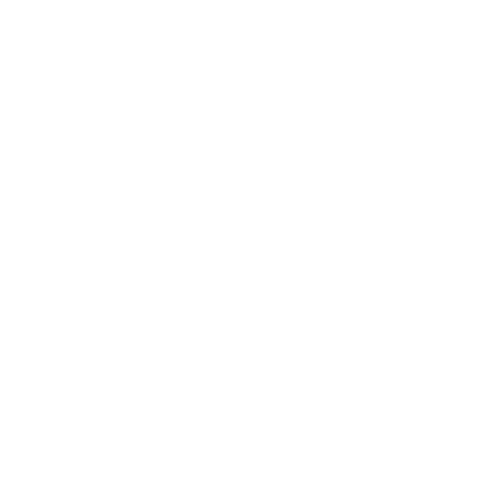 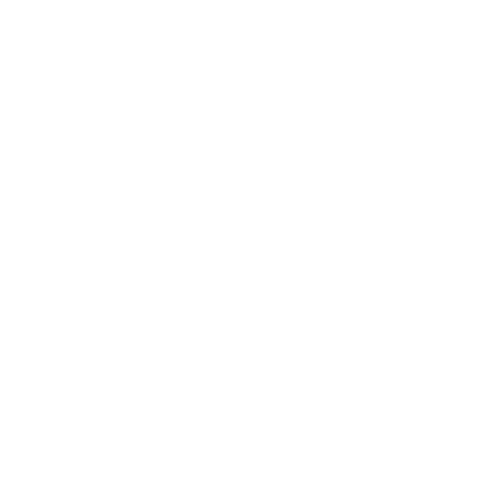 Melbourne Sustainable Society Institute (MSSI) Climate Transformations Seed Funding Application2019/2020The Melbourne Sustainable Society Institute (MSSI) facilitates interdisciplinary research on sustainability across faculties and centres at the University of Melbourne, emphasising the contribution of the social sciences and humanities to understanding and addressing sustainability and resilience challenges. MSSI invites proposals from shortlisted EOIs for seed funding for climate-focussed, cross-Faculty, interdisciplinary and innovative research projects to be undertaken and completed in 2019/2020. Please complete each section below in conjunction with the MSSI Seed Funding Guidelines 2019/2020 (what are these and can we link to them??) and return to:  Sangeetha Chandra-Shekeran, Deputy Director, Melbourne Sustainable Society Institute E: sangeetha.chandra@unimelb.edu.auBy C.O.B. 2 August 2019.Project team Project aims Project plan Budget Projects and expenditure must align with the University’s financial policies and procedures, and project budgets may incorporate the following types of expenditure:  Research assistanceConsumables Expert services Costs associated with workshops or events, including accommodation, catering, transport for speakers, translation etcTravel costs [e.g. bringing overseas or interstate industry partners to a workshop, modest travel expenses for project team members etc] Dissemination costsProject milestones and deliverables Return on Investment (RoI) Conditions of grant Conditions pertaining to the award of MSSI seed funding are as follows: Grant Offers must be accepted in writing by the Project Lead, and co-signed by their Head of Department/School Successful applicants will acknowledge Melbourne Sustainable Society Institute support when communicating project outcomesThe Project Lead will be the contact person for all administrative matters relating to the project, and ensure project milestones are achieved, and reporting requirements are met in a timely way The Project lead will ensure the project is conducted in accordance with all relevant University policies, including compliance with the Code of Conduct for Research and Human Research Ethics Committee (HREC) requirements  The project will comply with any conditions in the Offer of Grant relating to expenditure approvals The Project Lead will notify MSSI as soon as practicable if, for any reason, the project cannot proceed as planned (to enable recoup and redistribution of funds).CONTACT DETAILS OF PROJECT LEAD/CHIEF INVESTIGATORCONTACT DETAILS OF PROJECT LEAD/CHIEF INVESTIGATORCONTACT DETAILS OF PROJECT LEAD/CHIEF INVESTIGATORCONTACT DETAILS OF PROJECT LEAD/CHIEF INVESTIGATORName 		[Email:] 		[Email:] 		[Email:] PROJECT DETAILSPROJECT DETAILSPROJECT DETAILSPROJECT DETAILSProject titleStart dateDD/MM/YYCompletion dateDD/MM/YYPlease list project team members [Title, Name, Position, Organisation, Project Role]: Please outline the project aims, including how these relate to the key objectives of MSSI, as noted in the Seed Funding EOI call (provide link) and the problem the project seeks to address [Max: 400 words]: Please outline the project plan, including your engagement and communication strategy [Max: 400 words]:Provide a brief description of project expenditure items, and estimated budget for each: Provide a brief description of project expenditure items, and estimated budget for each: Description of expenditureBudgetBudgetTOTAL$$Budget justification:Budget justification:Details of other funding sources [if relevant]: Details of other funding sources [if relevant]: Please note key milestones, events, outputs, and related timelines: Details of at least one research translation piece is required as a core outputPlease outline your RoI strategy, including specific reference to grant schemes, potential philanthropic sources, or the cultivation of relationships with industry, government and other partners with a view to further advancing your project and/or its outcomes:  